EEA Norway NGO Programme Malta 2009-2014Grant Application Form – Second Call April 2014 Table of ContentsSection 1 – Information on the Project Promoter	41.1	Applicant Entity / Organisation’s Details / Platform’s Details	4Project Leader /Head of Secretariat	41.2 Type of entity / organisation	51.3 VAT Status	51.4 Description of Project Promoter	51.5 Bilateral Relations - Project Partner/s	61.6 Institutional Framework	71.7 Experience in projects co-financed by the EU / Accession-related Bilateral Funds	8Section 2 – Programme	82.1 Priority Sector	82.2 Programme Area of Support	92.3 Links with the Programme Area selected	10Section 3 – Project Details	113.1 Project Title	113.2 Short Description of the Project	113.3 Project Objectives	113.4 Project Phases	113.5 Background and Justification	113.6 Project Methodology	123.7 Estimated Project Time Frame	123.8 Target group/s	12Section 4 – Project Indicators	144.1 Logical Framework	144.2 Other Potential Outcomes	16Section 5 – Cross-cutting issues	175.1.1 Gender Equality	175.1.2 Sustainable Development	175.1.3 Good Governance	175.1.4 Equal Opportunities	18Section 6 – Financial Details	196.1 Estimated Budget Breakdown	196.2 Revenue generation	21Section 7 – Contracting and Implementation	237.1 Public Procurement Table	237.2 Employment Contracts	237.3 Current Level of Implementation of Project	247.4 Implementation schedule	247.5 Disbursement Schedule	25Section 8 – Planning and Environmental Permits	26Section 9 – State Aid	28Section 10 – Publicity	29Section 11 – Added value	31Section 12 – Sustainability of the project	32Section 13 – Data Protection	33Section 14 – Risks and uncertainties	34Section 15 – Additional Information	36Section 16 – Declaration	37Section 17 – Checklist of Attachments	38ANNEX 1	40DECLARATION BY PARTNER ORGANISATION	40Section 1 – Information on the Project Promoter Applicant Entity / Organisation’s Details / Platform’s Details1.1.1 The Project Leader / The Secretariat1.1.2 The Contact Person1.2 Type of entity / organisation 1.3 VAT Status1.4 Description of Project PromoterPlease provide information on the organisation’s objective and activities, mission statement and values (maximum 300 words).1.5 Bilateral Relations - Project Partner/s1.5.1 Will any entity / organisation other than the one applying be involved in the implementation of the project? [please tick   the relevant box]If YES, please fill in the details below [repeat 1.5.2 – 1.5.4 for each Project Partner]: 1.5.2 Details of Project Partner1.5.3 Legal form of activity of the Project Partner (Mark with a )1.5.4 Give details of proposed project partnership including how the Project Partner/s was/were each identified; the role and relevance of the partners to the project; and how the bilateral relationship shall be developed through this project. [max. 700 words]:1.6 Institutional Framework1.6.1 Organisational FrameworkIn the box below, clearly describe the organisational framework within which the project will have to operate i.e. the structure of the applicant organisation/platform. Please also indicate the size of the organisation and any experience in carrying out projects of a similar size and nature to the one being proposed under this application [max. 100 words]:1.6.2 Project Organisational FrameworkFurthermore, kindly provide details of the tasks to be assigned to the internal staff and external staff engaged on the Project, identifying type of employment and who/which unit will be assigned to the implementation of the project.The Project Promoter must also describe the measures of control they intend to adopt in order to verify the performance of external staff (given that responsibility remains in the hands of the Project Promoter) [max. 100 words]:1.6.3 Please provide a Project Organisational Framework in the box below or as an Annex to this application:In the form of an Organigram, please give details of the staff involved in the project, the type of employment, roles and responsibilities and how they relate to each other in terms of the management of the proposed projects. Please also indicate how this structure fits into the overall structure of the organisation as set out above. 1.7 Experience in projects co-financed by the EU / Accession-related Bilateral FundsIn the table below identify and summarise any experience in projects co-financed by the EU / Accession-related Bilateral Funds:Section 2 – Programme [Sections 2.1 – 2.3 are to be filled by referring to Guidelines provided.]2.1 Priority SectorThe project must contribute towards one of the Priority Axes under the Malta NGO Programme of the EEA and Norway Grant 2009-2014:2.2 Programme Area of SupportTick the appropriate boxes corresponding to section 4 of the Guidelines for Applicants. Standard Programme Outcome Indicators should correspond to the EEA Programme Expected Outcome and Priority Sector above.2.3 Links with the Programme Area selectedIn the box below, give a brief description and justification of how the project fits within the Priority Axis chosen as well as how the outcome indicators complements the Expected Outcomes selected under sections 2.1, 2.2 and 2.3:Section 3 – Project Details3.1 Project Title [max. 10 words]3.2 Short Description of the ProjectIn the box below, give a short description of the project to be used for information purposes, such as databases, websites, etc. Please try to include key information of the project including main outcomes and activities as well as target groups. [max. 250  words]:3.3 Project ObjectivesIn the box below, state clearly what is the overall objective of the project. Also state any specific objectives and key results the project is intended to achieve. These must be related to the priorities highlighted in Section 2 of the Application form. 3.4 Project Phases Where the project is a phase of a bigger project, provide a description of the proposed stages of implementation (explaining whether they are technically and financially independent and, where possible, please provide a Gantt chart as an annex to this application):3.5 Background and Justification Within each of the sub-sections below, provide information relating to the project:  3.6 Project MethodologyDescribe the proposed methodology and the work for which funding is being proposed specifying its main characteristics and components]including a breakdown and description of the activities/work packages/phases to be carried out and their relation to each other. :3.7 Estimated Project Time Frame In the box below please indicate the estimated start and closure  of the project, as reflected in table 8.4. The start date is considered to be the launch of the Project after signing of agreement with Fund Operator:3.8 Target group/s3.8.1 From the list below, mark clearly who the expected target group/s for your project is/are:3.8.2 In the box hereunder, please indicate the direct benefit of the project for the above marked target group/s:3.8.3 Other Related ActivitiesIdentify and summarise any related activities being undertaken and/or that have already been undertaken by the Project Promoter and/or other parties in connection with or in support of the same project or policy. Please also identify which funds have been utilised for related activities:Section 4 – Project IndicatorsThe EEA Malta Programme takes a results based approach to its work. Therefore, it seeks to support projects that have concrete tangible and intangible results. The Fund Operator will monitor the ongoing success of its projects by the beneficiaries’ ability to achieve and report upon these results. The Project, therefore, should set out the concrete outcomes it seeks to achieve and the form in which these will be measured in the logical framework format below. The project progress will be assessed through this logical framework4.1 Logical Framework4.1.1 Definitions:Please fill in the logical framework below regarding the outcomes and indicators of your project. The below table and text boxes include an example of the way in which you may fill in the required information (you may delete this example).4.1.2 Description of indicatorsDescribe how the defined indicator values of baselines and targets were reached. What sources of information were used?. I.e. Qualitative and quantitative research, previous experience etc4.1.3 Means of verificationExplain the means of verification for measuring and determining the target indicator values ie how the information will be collected / monitored and how it will be verified eg through evaluation processes, questionnaires etc. Are these monitoring activities included in the budget?4.2 Other Potential OutcomesPlease identify other potential outcomes (not directly linked to the EEA Grants outcomes) that will be achieved by this project in addition to those cited above:Section 5 – Cross-cutting issues5.1 General IssuesThese cross cutting issues shall be applied in all implementation phases. These three issues must be reflected in the general approach and everyday operation of the organizations [See guidelines for applicants section 3]. 5.1.1 Gender EqualityProjects should make a positive contribution to gender equality. Describe the specific measures that have been put in place to ensure gender equality is integrated into the planning, implementation and monitoring of the project.  Describe how the project takes into account gender equality [max. 200 words]. [The Project Promoter should not limit the effort to the legal obligations]:5.1.2 Sustainable Development5.1.2.1	Environmental ConsiderationsAssess how the project will positively or negatively affect the environment.  Describe the specific measures that have been / will be put in place to ensure that the environment is not harmed, and how this will be verified.  Describe how the project positively addresses: Carbon Neutrality and environmental resource efficiency, through inter alia, effective use of water, energy, and raw materials; minimization and management of waste; and the production of green products and services.  Also describe other measures to ensure that infrastructural developments are in line with adaptation strategies and plans with regard to the possible effects of climate change [200 – 300 words]:  5.1.3 Good GovernanceDescribe the specific measures that have been put in place to ensure that the principles of good governance are integrated in the planning and implementation of the project [max. 200 words]:  5.1.4 Equal OpportunitiesIllustrate how equal opportunities will be promoted and sought for within the project and ensure that the project is not in contravention of relevant equal opportunities Acts. Equal opportunities include the equal access to projects for men and women, or people living with disabilities and other disadvantaged groups. (max. 200 words). 5.2 Horizontal Concerns5.2.1 	The EEA Grants NGO Programme also considers the below as important horizontal concerns to be tackled in every country. Please indicate which horizontal concerns the project proposed will address.5.2.2 Please indicate how the project proposed aims to tackle the horizontal concerns ticked in section 5.2.1Section 6 – Financial Details6.1 Estimated Budget Breakdown(This shall be a summary of ANNEX 2 ‘Detailed Budget Breakdown’)Please complete the budget table below:6.2 Revenue generation 6.2.1 Is the project expected to generate revenue? [Please tick   the relevant box]   If YES, (a) please specify how revenue will be generated [please tick   the relevant box/es]:(b) Indicate the revenue estimated amount for the duration of the project: 6.2.2 Insert the EEA Malta Programme Funding rate being requested in the box below:Maximum amount to be requested should not exceed 90% of the total project eligible costs. 6.3.2 Is this project complementary to any project already financed, or to be financed, by the EEA and Norway Fund Mechanisms, ERDF, ESF, Cohesion Fund, or other source of EU or bilateral finance? [please tick   the relevant box]:If YES, give details:Please provide details as to how the above listed project(s) relate to the current proposals.6.3.3 Has an application been made for a loan or an equity support any banks or financial institutions for this project? [Please tick   the relevant box]:If YES, please give details [financial instrument concerned, reference number/s, dates, amounts requested, amounts granted, etc.]:Section 7 – Contracting and Implementation 7.1 Public Procurement TableState the expected number of tenders and total value of each tender in € [VAT should be quoted separately]: 7.2 Employment ContractsIf any, please state expected calls for employment costs and the total value for each call [Employer’s Share of Social Security contributions should be quoted separately]:7.3 Current Level of Implementation of ProjectIn the box below, please indicate whether any work has been carried out so far on the project or parts of it [apart from the submission of the proposal].  Please also specify the status of this work and indicate whether any further preparation/implementation work will continue regardless of the grant decision or whether further progress is dependent on the outcome of the Grant decision:7.4 Implementation scheduleIn the schedule below, indicate project stages/phases:(add further rows as required)7.5 Disbursement Schedule7.5.1 Disbursement SchedulePlease fill-in the disbursement list in the hereunder table:[N.B.: The Project Promoter must include all contracts (works/supply/services as well as staff costs).  The total in this section must tally with the total in Section 6.1]Section 8 – Planning and Environmental Permits (if applicable)8.1 Do any of the activities or purchases envisaged within the project require a planning or an environmental permit? [please tick   the relevant box]:If YES, (a) please specify below:(b) Has MEPA already been contacted at this stage? [please tick   the relevant box]:(c) What was the outcome of discussions with MEPA? [Please also indicate reference to any official correspondence with MEPA, including permit numbers]:If NO, please indicate how the Project Promoter reached its conclusion that no components of the project require MEPA approval:8.2 Application of Council Directive 85/337/EEC on Environmental Impact Assessment (EIA)Does the project or parts thereof require an EIA? [please tick   the relevant box]:If NO, please provide MEPA confirmation: If YES, please provide details of current status (ToRs published, public consultation, etc.) and expected date for conclusion of the EIA process:8.3 Application of the Strategic Environment Assessment Directive 2001/42/EC (SEA-Directive)Does the project result from a plan or programme falling within the scope of the SEA Directive?:8.4 Assessment of effects on NATURA 2000 sitesIs the project likely to have significant effects on sites included or intended to be included in the NATURA 2000 network?:Section 9 – State AidThe Project Promoter should include the State Aid Monitoring Board (SAMB) position with this application. Thus, the State Aid Monitoring board should be contacted with a summary of the project and the applicant should ask whether any state aid implications are present. Does the project involve state aid? [please tick   the relevant box]:In the box below, please outline the outcome of the discussions held with SAMB and any reference to correspondence with SAMB: Copy of correspondence is required.The State Aid Monitoring Board Contact details:Dr. Yana Haber 
Executive Secretary
State Aid Monitoring Board
Tel: (356) 21 252 757
Fax: (356) 21 223 739e-mail: yana.haber@gov.mt
Section 10 – Publicity10.1 Publicity Plan and BudgetList hereunder the planned information and publicity measures, each measure’s target groups and the budget per tool/action:10.1.1 Publicity Plan10.1.2 Justification Please provide justification for the publicity measures proposed in Section 10.1.1 . Indicate how the publicity measures chosen are needed for the effective implementation of the project and how they are proportionate to the project.:Section 11 – Added valueIn this section, the Project Promoter should indicate the importance of the grant for the undertaking of the project; why the project cannot be undertaken with the Project Promoter’s own resources; and why should the EEA and Norway Financial Mechanism (FM) finance the proposed project.11 .1 Would the project take place without the EEA and Norway Grant FM’s support?:If NO, please give reasons why the project cannot be implemented with own and/or other resources:11.2 Please identify what added value the EEA Funding could provide to your project (in addition to financing, e.g. potential for partnerships, capacity building opportunities, etc.)Section 12 – Sustainability of the projectDescribe how the benefits of the project will continue to be delivered after grant support comes to an end [Kindly attach financial estimate of related annual recurrent costs of the project (and indicate potential source of funding related to the continuation of the project. In cases where the Government is not financing the project, the Project Promoter is expected to provide proof and/or guarantees as to how the project will be sustained]:12.1	Economic SustainabilityDescribe how the economic sustainability of the project will be ensured after termination of the granting period: 12.2 Social SustainabilityDescribe how the social sustainability of the project will be ensured after termination of the granting period. [max. 200 words]:12.3 – Political/Policy Level SustainabilityDescribe how the policy level sustainability of the project will be ensured after termination of the granting period. [max. 200 words]:Section 13 – Data ProtectionPersonal data transmitted to SOS Malta as the Fund Operator within the scope of implementation of projects being co-financed by the EEA and Norwegian FM are processed by the Fund Operator and by the Selection Committee - mandated to implement, monitor, and execute payments, control and audit the project - in accordance with the Data Protection Act, 2001.  For any data protection queries please send an email on eeamalta@sosmalta.org.Section 14 – Risks and uncertaintiesRisks and uncertainties are issues pertaining to the project which could jeopardise its timely and effective implementation.  Fill in the hereunder table and repeat for each outcome listed under Section 2.Section 15 – Additional InformationPlease use this section to supply any additional information relating to the previous sections which you feel is relevant [Please head your information using the numbers and heading within this form].Section 16 – DeclarationI declare that the entries and the details in this Application Form and any other Annexes enclosed are, to the best of my knowledge and belief, correct.  I also confirm that the EEA Norway NGO Grants applied for is the minimum required for the project to proceed as described.I can also confirm that I am not aware of any reason why the project may not proceed or be delayed other than those reasons declared and the commitment can be made within the timescales indicated in the Programme to which this project relates. I acknowledge that the application will be subject to regular monitoring/auditing and undertake to keep adequate records for this purpose, in line with the instructions received from the Fund Operator. I declare (where applicable) that the Project Promoter shall ensure that project is operational for at least five (5) years after the Fund Operator’s approval of the project completion report and that the real estate and/or land (if any) is used for the purpose of the project as described in the project contract. I also declare that if equipment is damaged, stolen or becomes obsolete during these five years, it will be replaced through the funds of the organization implementing the project to be able to sustain the financing.I also declare that this project or parts of the project is not being supported through other public/EU/bilateral funding and I will abide by the principle of good governance on matters related to procurement. I also declare that I will use fair, transparent and competitive procedures in any employment contracts.I understand that if the information included in this application is found to be not factually correct, the project may be rejected.I understand that if the application is not complete in all relevant detail and every aspect, including this section, it may also be rejected.   Section 17 – Checklist of AttachmentsThe following is a list of possible supporting documents mentioned elsewhere in this form. It is the responsibility of the Project Promoter to ensure that all the supporting documents that apply to this application are enclosed as Annexes to this application [except for the first two obligatory documents]. It is also the responsibility of the Project Promoter to ensure that all documentation presented is properly bound.  The NFP and the  will not be held responsible for the misplacement of any unbound documents.  Please tick from the list the documents attached and include in the last row any additional documents attached which are not listed:ANNEX 1DECLARATION BY PARTNER ORGANISATION[On letterhead paper of the organisation](Each « partner » in the project - must fill in a copy of this declaration)I, the undersigned, confirm our participation in each stage of the project (repeat the title of the project as stated in Point no. I): ____________________________.I certify that the information in this proposal about my organisation is accurate and complete. I declare I have read and accept the rules governing this call for proposals.  I will grant power of attorney in the terms set out in the Grant Agreement to the applicant mentioned above, to act in my name and on my behalf in signing the possible Grant Agreement and its possible subsequent riders with the European Commission. I declare that I am aware and agree that in case of a successful evaluation, the Responsible Authority shall, subject to payment arrangements, pay the grant to the Lead Beneficiary who is entitled to receive funds and distribute the amounts corresponding to the partners' participation in the action.  Furthermore, I confirm my undertaking to ensure visibility of the European Union support for the project and to ensure dissemination and exploitation of its results.I declare that I am aware that, except in cases of force majeure, I shall make good any damage sustained by the Commission and/or Responsible Authority as a result of the execution or faulty execution of my obligations.  In particular, I accept in advance on-the-spot checks and inspections by the Responsible Authority and other authorities who have the mandate to perform monitoring controls and audit.  I also declare that this project is not being supported through other Community Funding or any other sources and that I will abide by the principle of good governance and the spirit of the Public Contracts Regulations on matters related to procurement.  I also declare that I will use fair, transparent and competitive procedures in any employment contracts.I also declare that my organisation is not receiving an operational grant from the European Union budget for the last five financial years.The partner organisation is not in one of the situations which would exclude it from taking part in a grant programme and accordingly declare that the organisation:has reached an agreement with all the promoters involved in the project with regard to the share of EEA Grant  my organisation/group is entitled to receive in order to implement the project;is not bankrupt or being wound up, is not having its affairs administered by the courts, has not entered into an arrangement with creditors or suspended business activities, and is not in any analogous situation arising from a similar procedure provided for in national legislation or regulations;has not been convicted of an offence concerning its professional conduct by a judgment which has the force of res judicata;is not guilty of grave professional misconduct proven by any means which the contracting authority can justify;has met its obligations relating to the payment of social security contributions or taxes under the legislation of the country in which it is established or with those of the country of the contracting authority or those of the country where the contract is to the performed;has not been the subject of a judgment which has the force of res judicata for fraud, corruption, involvement in a criminal organisation or any other illegal activity detrimental to the Communities' financial interests;is not currently subject to an administrative penalty;Has not been declared to be in serious breach of contract for failure to comply with its contractual obligations subsequent to another procurement procedure or grant award procedure financed by the Community budget.Is not subject to any  conflict of interest;Is not guilty of serious misrepresentation in supplying the information required by the contracting authority as a condition of participation in the contract procedure or fail to supply this information.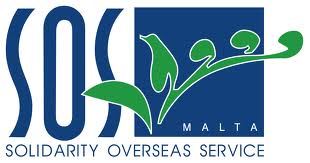 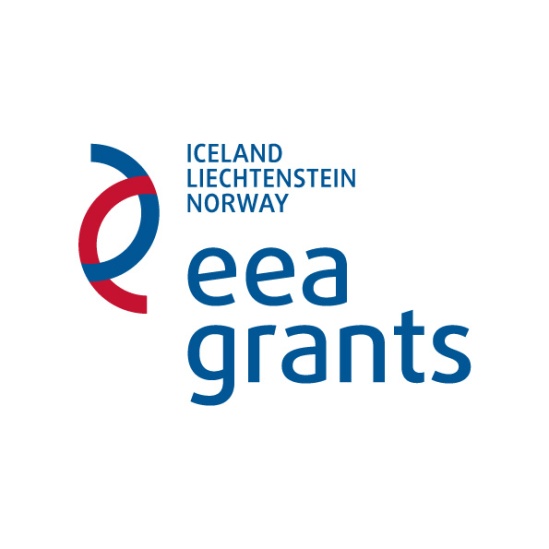 Title of the Project:[max 10 words]Name of Applicant Entity /Organisation:Name of Entity / Organisation [Full legal name]Registered Postal Address[including the Post Code]Internet site [if any]Project Leader /Head of Secretariat[Title, Name and Surname]Position within entity / organisationPhone numberMobile numberFax numberEmail addressVAT number [if any]Contact Person [Title, Name and Surname] Position within entity / organisationPhone numberMobile numberFax numberEmail addressChoose from the list below [please tick   the relevant box]:Choose from the list below [please tick   the relevant box]: Is the organisation registered or in the process of registering as a Voluntary Organisation?Yes /No  If no, please note that unregistered organisations are not eligible to apply, Please refer to eligibility criteria in Guidelines for Applicants.   If no, please note that unregistered organisations are not eligible to apply, Please refer to eligibility criteria in Guidelines for Applicants.  Insert Voluntary Organisation (VO) number:      ________Insert Voluntary Organisation (VO) number:      ________Choose from the list below [please tick  the relevant box]:Choose from the list below [please tick  the relevant box]:Is VAT recovered from Government?                          YES   NO If NO, a copy / declaration from VAT Department stating unrecovering of VAT is requiredIf NO, a copy / declaration from VAT Department stating unrecovering of VAT is requiredIf YES, copy of VAT Certificate is required; VAT Registration No.: ................................................If YES, copy of VAT Certificate is required; VAT Registration No.: ................................................YESNOName of Project PartnerRegistered Postal Address[including the Post Code]Internet site [if any]Contact personPosition within organisationPhone numberFax numberEmail addressLegal statusAn association or foundation registered in the Republic of MaltaA non-governmental organisation registered in the Donor States (Norway, Iceland, Liechtenstein)A non-governmental organisation registered in the Beneficiary States (Bulgaria, Cyprus, Czech Republic, Estonia, Greece, Hungary, Latvia, Lithuania, Poland, Portugal, Romania, Slovakia, Slovenia, Spain)A public institution, local government or its institution in Malta, Donor States or Beneficiary State Institutional FrameworkProject Organisational FrameworkName of FundDetails of awarding bodyName of ProjectReference NumberFunds Received (€)Year of AwardStatus of ProjectPriority Axis 1:  Outcome 1:  Strengthening Civil Society through the development and consolidation of NGO Networks and platforms and the improvement of their advocacy and representation activities.Priority Axis 2: Outcome 2: Democratic Values, including Human Rights, promotedPriority Axis 2: Outcome 3 – Increased contribution to sustainable development achieved.The main aiming is the protection of the environment and climate change focusing on the specific needs of Malta.EEA Programme Expected OutcomesStandard Programme Outcome IndicatorsDeveloped Networks and Coalitions of NGOs working in Partnership 1.1 Trainings on coalition building provided, involving small/grassroots NGOs and local NGOsDeveloped Networks and Coalitions of NGOs working in Partnership 1.2 Coalitions and networks of human rights NGOs, including environment protection, developed/sustainability increasedDemocratic Values and Human Rights Promoted2.1 Number of awareness raising campaigns on human rights implemented including anti-Semitism, xenophobia, hate-speech, gender-related issues, migration issues and combating domestic violence. Democratic Values and Human Rights Promoted2.2 NGO/Media partnerships built in social and human rights areas.Democratic Values and Human Rights Promoted2.3 Cross-border cooperation contributing to building democracy and protecting human rights Increased contribution to sustainable development3.1 Changed thinking, through methodologies and processes, which demonstrate different ways of engaging people in responses to the needs in their communities.Increased contribution to sustainable development3.2 Mitigation and adaption of climate change with particular focus on water issues in line with Malta’s national policies on water and energyIncreased contribution to sustainable development3.3 Projects tackling renewable energy in line with Malta’s national polices on water and energy.Problem Identification(problem chosen to be tackled though this project proposal)Baseline Analysis
(Please include any Research and Quantitative Assessment that have been undertaken that illustrate the baseline situation for which this project is being devised, e.g. relevant statistics)Demand and Gap Analysis (Why there is the need to tackle such issue/s? What is the missing link/s which needs to be identified and tackled through the project to improve the current situation in society?)  Project Approach (Please indicate how the proposed methodology will address the above-identified needs). Start date:________/quarter of 20___________Closure date:________/quarter of 20___________ChildrenYoung AdultsWomenMenMinoritiesVictims of Gender- related violenceDisabledNon-Governmental Organisations (NGOs)Unaccompanied asylum seeking childrenUnemployedPeople at risk of povertyResearchers or scientistsPeople with mental health issuesPeople with communicable diseasesVictims of conflicts/catastrophes Others [please specify]:Others [please specify]:EEA Programme Outcome:As stated in section 4 of the guidelines the EEA NGO Programme has a predetermined set of outcomes and indicators it wishes to achieve through its project level support. Please refer to section 4 of the guidelines for more details. Expected Outcome:What are the specific changes or results you wish to bring about through the project implementation. An outcome describes the vision of change of the project.Outcome indicator:How will you know the proposed change has taken place/ how will you measure it? Indicators provide the quantifiable information you need to illustrate that the outcome has been achieved and change has happened. Indicators should always be SMART: (specific, measureable, achievable/appropriate, relevant, time bound)Outputs:Outputs are the tangible direct products of project activitiesBaseline:What is the situation in the areas of intervention now, before the project has started. Baseline figures should be linked to each indicators. TargetWhat is the quantifiable number you wish to reach for each indicator by the end of the projectMeans of verificationThis refers to the ways in which you will be able to measure and prove the indicators have been reached, eg evaluation, research, photographic evidence, testimonies etcRelevant Outcomes of the EEA Programme (refer to section 4 of guidelines for applicants) Expected Outcome/s of the Proposed Project(these must relate to results set out in section 3.4) Outcome Indicator[Enter one or several indicator(s) for each Outcome]Indicator valueIndicator valueRelated activities (Please illustrate which activities contribute to the proposed outcomes and indicators- please make reference to work packages/phases set out in section XXX)Project OutputsRelevant Outcomes of the EEA Programme (refer to section 4 of guidelines for applicants) Expected Outcome/s of the Proposed Project(these must relate to results set out in section 3.4) Outcome Indicator[Enter one or several indicator(s) for each Outcome]BaselineTargetRelated activities (Please illustrate which activities contribute to the proposed outcomes and indicators- please make reference to work packages/phases set out in section XXX)Project OutputsExample: Outcome 1: Developed  Networks and Coalitions of NGOs working in Partnership1.Members of Platform X have increased their capacity to collectively engage in dialogue and advocacy with Government officials1.1 Number of member NGOs trained in advocacy skills1.2 Number of member NGOs trained in negotiation and influencing1.3 Increased  frequency of meetings held with government officials per year by the platform00412128Work package 1: Capacity building of NGO Members of Platform X to increase their effectiveness to engage at the policy level2 training courses carried out per year12 persons trained per course8 meetings with government officials2.…Example: Training has not yet taken place for the members of the network on the theme of advocacy and dialogue therefore the baseline in this case is 0. We are proposing to carry out training for at least 12 members, therefore the target is 12.  This number was reached as this represents 80% of participants and while we will seek to reach all participants, we believe a target of 12 will be feasible and reachable ( some may not be able to attend training due to work commitments). We currently hold on average 4 meetings per year with government officials, given the work plan we are proposing for the year we will seek to hold at least 8 meetings to enable us to pursue the advocacy agenda proposed. Example: Means of verification will include:participant lists for the trainingevaluation of the training among participantsmeeting agendasminutes of meetings with government officialsN.B.: Indicators are binding.  If they are not met, there may be the case for full or partial recovery of funds.Hate speechHate speechExtremism and Hate crimeExtremism and Hate crimeRacismRacismXenophobiaXenophobiaHomophobiaHomophobiaTolerance and multicultural understandingTolerance and multicultural understandingSexual HarassmentSexual HarassmentViolence against WomenViolence against WomenTraffickingTraffickingRomaRomaAnti-SemitismAnti-SemitismBudget HeadingsCo-financing shareCo-financing shareEEA Malta Programme Funding ShareTotal eligible expenditure(d) = (a) + (b) + (c)Total eligible expenditure(d) = (a) + (b) + (c)Non-eligible expenditure(e)Non-eligible expenditure(e)Total project expenditure(f) = (d) + (e)Budget HeadingsOwn Resources(a) Contribution from Other Sources(b)(c)Total eligible expenditure(d) = (a) + (b) + (c)Total eligible expenditure(d) = (a) + (b) + (c)VATOthersTotal project expenditure(f) = (d) + (e)Budget Headings€€€€% of (f)€€€ Staff CostsTravel & Subsistence AllowanceEquipmentReal Estate (lease/rent)Consumables & SuppliesSubcontractingCosts directly linked to EU RequirementsExpert FeesSpecific expenses related to Target Group/s not falling under any of the above budget headingsIndirect CostsTOTALYESNOCharges to UsersAdmission chargesRentFeed in Tariff/ Cost SavingsBank Interest EarnedOther [please specify]: Other [please specify]:   €As % of Cell ‘f’ above:....... %___________ %YESNOProject NameSource of FundingProject TimeframeTotal Project CostTotal Grant FundedYESNOName of TenderType of TenderProcedureEstimated Value(€)VAT(€)Other Costs(€)Total[Including VAT](€)TOTALName of callDuration of employment contractEstimated Value(Gross Salary + Statutory Bonuses)(€)Social Security Contribution (€)Total(€)TOTALTOTALProposed Start Date (Calendar Date/Month)Proposed End Date (Calendar Date/Month)Actions / Activities To Be Undertaken(Please refer to work packages proposed in Section 3.6)YearNth YearNth YearNth YearNth YearN+1N+1N+1N+1N+2N+2N+2N+2N+3N+3N+3N+3TOTAL[please specify the Nth year]20…20…20…20…20…20…20…20…20…20…20…20…20…20…20…20…TOTALQuarter1st2nd3rd4th 1st2nd3rd4th1st2nd3rd4th1st2nd3rd4thTOTALEligible Costs Excl. VAT (€)ContractingEligible Costs Excl. VAT (€)DisbursementVAT Element (€)ContractingVAT Element (€)DisbursementGrand Total Incl. VAT(€)Contracting Grand Total Incl. VAT(€)DisbursementYESNOYESNOYESNOYESNON.B.: It is a condition of the grant that the EEA And Norway contribution is publicised in accordance with the Regulation and any relevant publicity manuals and guidelines.MeasuresRelated Work Package/Activities Refer to Section 3Target GroupsBudget €Partner Responsible for each activity in the case of partnerships(Add / Delete / Amend type of Measures as required in line with Project proposed)Example:BillboardPublicationsNewspaper adverts for publishing Calls for Tenders/Quotations/EmploymentStickersOnline / Digital MediaInformation activities:Information activities:Information activities:Information activities:Launch activity[and/or] Closing activityInformation activityTotalTotalOutcome […]Description of riskConsequenceAssessmentAssessmentRisk mitigation planOutcome […]Description of riskConsequenceLikelihood[low/medium/high]Impact[low/medium/high]Risk mitigation planTechnical RisksFinancial RisksLegal RisksCapacity RisksSocial RisksPublic Procurement Risks MEPA Permits Risks….….N.B.: If the Project Promoter fails to identify risks or the extent of the risks, projects which receive approval may have their project contract withdrawn by the Fund Operator at a later stage when the risks become apparent.Project Leader [Name in Block Letters]Signature and stampCEO/Head of Applicant Organisation		      Legal Representative of the Entity / Organisation[Name in Block Letters]Signature and stampDateREFERENCEDETAILSOne (1) original application bound and signed (in blue) and stamped (including supporting documentation) [obligatory]Three (3) further bound copies of applications, signed and initialised on each page by a legal representative (including supporting documentation [obligatory]One (1) soft copy (on CD - in both Word and PDF format) of the Application Form (including a scanned copy of any supporting documentation) [obligatory]Proof of Co-Financial Capacity– Joint declaration signed  by executive/head and treasurer/financial controller [obligatory even by Co-Partners in case of Partnership]Proof of Co-Financial Capacity– this must be a note from the organization’s auditor/bank stating that  the organization/lead partner/co-partner are able to meet the co-financing obligations and cover any ineligible costs [obligatory also by Co-Partners in case of Partnership]Audited accounts/Financial Statements of the last 2 financial years [obligatory also by Co-Partners in case of Partnership] Financial Analysis of Sustainability of the Project. Section 12 refers.[obligatory] Copy of the statute of the  organisation [obligatory also by Co-Partners in case of Partnerships]In the case of new platforms/networks, a draft statute of the platform/network should be submitted [where available].ANNEX 3Financial Identification FormCopy of Voluntary Organization Certificate] [obligatory also  for partner organisations]ANNEX 1Declaration by Partner Organization / s [obligatory in case of Partnership]Partnership Agreement [where applicable]ANNEX 2Detailed Budget BreakdownCVs of Staff Contribution to Project Proposed where staff are already engaged within the organisation [obligatory also for Co-Partners in case of Partnership and where the latter will provide human resources]Project Organisational Framework / Organigram Site plans of area of intervention, including technical designs, maps, diagrams and drawings, in case of physical works [where applicable] Copy of official correspondence with MEPA [where applicable]Copy of official correspondence with SAMB [obligatory]Other supporting documents [please specify below]:Other supporting documents [please specify below]:1. Title of Project1. Title of Project1. Title of Project1. Title of Project1. Title of Project1. Title of Project1. Title of Project1. Title of Project1. Title of Project2. Name of Applicant2. Name of Applicant2. Name of Applicant2. Name of Applicant2. Name of Applicant2. Name of Applicant2. Name of Applicant2. Name of Applicant2. Name of Applicant3. Name of Partner Organisation3. Name of Partner Organisation3. Name of Partner Organisation3. Name of Partner Organisation3. Name of Partner Organisation3. Name of Partner Organisation3. Name of Partner Organisation3. Name of Partner Organisation3. Name of Partner OrganisationName Name AddressAddressEmailEmailWebsiteWebsiteTelephoneTelephoneTelefax Profile of the Partner  Profile of the Partner  Profile of the Partner  Profile of the Partner  Profile of the Partner  Profile of the Partner  Profile of the Partner  Profile of the Partner  Profile of the Partner Type and status  Government Ministry or Department  Government Ministry or Department  Government Ministry or Department  Government Entity/Authority/Commission etc  Government Entity/Authority/Commission etc  Government Entity/Authority/Commission etc  Government Entity/Authority/Commission etc  Local CouncilsType and status  Social Partners  Social Partners  Social Partners  Voluntary Organisations (NGOs etc)  Voluntary Organisations (NGOs etc)  Voluntary Organisations (NGOs etc)  Voluntary Organisations (NGOs etc)  Private OrganisationsType and status  International Organisations  International Organisations  International Organisations  Others.  Please specify  Others.  Please specify  Others.  Please specify  Others.  Please specify  Others.  Please specifyOrganisation activity level  Local  Local  Regional  Regional  National  National  European/International  European/InternationalPlease give a short description of your organisation/group (regular activities, member of, etc.) :Please give a short description of your organisation/group (regular activities, member of, etc.) :Please give a short description of your organisation/group (regular activities, member of, etc.) :Please give a short description of your organisation/group (regular activities, member of, etc.) :Please give a short description of your organisation/group (regular activities, member of, etc.) :Please give a short description of your organisation/group (regular activities, member of, etc.) :Please give a short description of your organisation/group (regular activities, member of, etc.) :Please give a short description of your organisation/group (regular activities, member of, etc.) :Please give a short description of your organisation/group (regular activities, member of, etc.) :Contact PersonContact PersonContact PersonContact PersonFamily name (Ms/Mr)First namePosition/functionEmailTelephoneTelefax4. Amount of co-financing for the project provided by the partner: EUR ………………Authorised signatory of the partner organisation :Authorised signatory of the partner organisation :Title (Mr, Mrs, Dr, etc.)Name and SurnamePosition in the partner organisationDate :Signature :